Virologica SinicaSupplementary DataRottlerin plays an antiviral role at early and late steps of Zika virus infectionShili Zhoua,b,1, Quanshi Lina,c,1, Changbai Huanga,c, Xiaotong Luoa,d, Xu Tiana,c, Chao Liua,d,*, Ping Zhanga,c,*a Key Laboratory of Tropical Diseases Control (Sun Yat-sen University), Ministry of Education, Guangzhou, 510080, Chinab Medical Research Center, Guangdong Second Provincial General Hospital, Guangzhou, 510317, Chinac Department of Immunology, Zhongshan School of Medicine, Sun Yat-sen University, Guangzhou, 510080, Chinad Department of Microbiology, Zhongshan School of Medicine, Sun Yat-sen University, Guangzhou, 510080, China* Corresponding authors. E-mail addresses: zhangp36@mail.sysu.edu.cn (P. Zhang), liuchao9@mail.sysu.edu.cn (C. Liu)1 Shili Zhou and Quanshi Lin contributed equally to this work.Supplementary Table S1 Sequences of primers used in PCR.Supplementary Table S2 Sequences of primers used in qRT-PCR.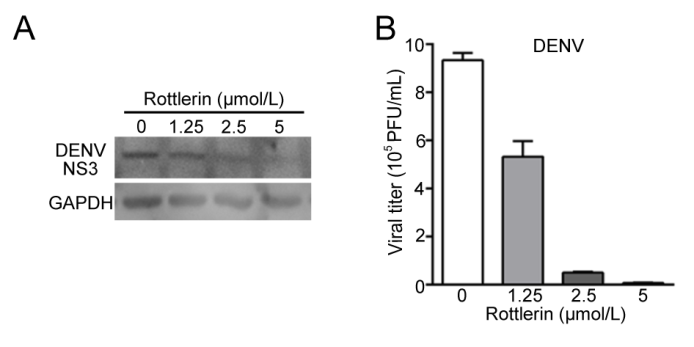 Supplementary Fig. S1 Rottlerin inhibits the replication of DENV. A549 cells were infected with DENV (MOI = 3) followed by rottlerin treatment at 1 h.p.i. Cells were harvested at 24 h.p.i. for Western blot (A), and supernatants were collected for plaque assay (B). Data are shown as mean ± standard deviation of at least three independent experiments.Gene nameSequence (5′–3′) PKCδ WT5F:ATTTGCGGCCGCATGGAGCAGAAACTCATCTCTGAAGAGGATCTGGGTGGTGGTGCGCCGTTCCTGCGCATCGCC3R:CGCGGATCCTCACTTATCGTCGTCATCCTTGTAATCACCACCACCATCTTCCAGGAGGTGCTCGAATTTPKCδ CAT5F:ATTTGCGGCCGCATGGAGCAGAAACTCATCTCTGAAGAGGATCTGGGTGGTGGTGGTTTCGAGAAGAAGACCGGA3R:CGCGGATCCTCACTTATCGTCGTCATCCTTGTAATCACCACCACCATCTTCCAGGAGGTGCTCGAATTTGene nameSequence(5′ –3′) ZIKV NS15F:GTCAGAGCAGCAAAGACAA3R:CAGCCTCCTTTCCCTTAACAVSVG N5F:TTGGCAAGTATGCTAAGTCAG3R:AGGACTTGAGATACTCACGAAHSV1 UL195F:AACAGCCTGTACGACGTC3R:AACTTGGTACACACGCACGCEV71 5’UTR5F:CCCACCCACAGGGCCCACTGG3R:CGTTGATTTACAGCTTCTAAEMCV 2A2B5F: AATGCCCACTACGCTGGT3R: GTCGTTCGGCAGTAGGGTβ-actin5F:GCTCCTCCTGAGCGCAAG3R: CATCTGCTGGAAGGTGGACA